муниципальное общеобразовательное учреждение«Школа № 1 имени адмирала Алексея Михайловича Калинина»                                  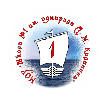 Выступление по теме «Интерактивные тетради как эффективное средство повышения мотивации младших школьников»                                                     Подготовила: Тимошенкова Марина Петровна,                                                  учитель первой квалификационной категории                                                            МОУ «Школа № 1 им. адмирала А.М. Калинина»п. Шексна2021 годВ настоящее время одной из актуальных проблем современной школы является повышение интереса к учению младших школьников. Учителя знают, что школьника нельзя успешно учить, если он относится к процессу учения и знаниям равнодушно и не осознаёт потребность в них. Педагогическое мастерство учителя заключается в том, чтобы стимулировать интерес учащихся к получению новых знаний, сделать процесс обучения в начальной школе более интересным и содержательным.Одним из таких средств является интерактивная тетрадь.Интерактивная тетрадь – это современная форма ведения ученической тетради, которая позволяет учащимся активно взаимодействовать с новой информацией на уроках.Ведение интерактивной тетради на занятиях обеспечивает создание условий для усвоения учебного материала каждым школьником с различными образовательными способностями и потребностями.Внешний вид интерактивной тетради отличается от обычной благодаря наличию разнообразных вкладышей, интерактивных шаблонов и элементов в виде кармашков, рисунков и схем.	Я поделюсь опытом ведения интерактивной тетради на уроках окружающего мира в 4 классе при изучении раздела «Природные зоны России».Основная информация по данному разделу, необходимая для усвоения учениками, отображена в школьном учебнике, а интерактивная тетрадь позволила её структурировать,  дополнить  новыми сведениями и оформить результаты познания в различных формах.Известно, что смысловой перевод текста в любую другую форму его фиксации способствует его пониманию и запоминанию, а значит, улучшает качество усвоения материала.Работая с интерактивной тетрадью, я предлагала учащимся виды заданий, которые способны мотивировать учебную деятельность:Сделай подписи к рисункам.Заполни таблицу.Сравни изучаемые объекты и зафиксируй  результаты сравнения в виде таблицы.Прочитай материал в учебнике (или подготовленную статью) и заполни текст с пропусками.Посмотри учебную презентацию и заполни схему (создай интеллект-карту и др.).Поработай с картой и др.Учащимся было предложено завести тетрадь в клеточку (на выбор - обычную, на кольцах, с цветными разделителями). Данная тетрадь включает 6 разделов:Природа России.Суровая Арктика.Ранимая тундра. Лес.Степь.Пустыня. Изучая 1 раздел «Природа России», учащиеся знакомились с понятием «природная зона», искали ответ на вопрос «Почему на территории нашей страны несколько природных зон?», разрабатывали план изучения природных зон, работали с контурной картой «Природные зоны России» (с данной картой учащиеся работали на протяжении всего периода изучения раздела «Природные зоны России» - находили изучаемую природную зону, раскрашивали её на карте, объясняли географическое положение). На основе изучения материала учебника, учащиеся выполняли следующие задания: - заполнить в предложенном тексте пропуски, вставляя по смыслу слова;- оформить записи по теме «Пояса освещённости»; - раскрасить и подписать на рисунке пояса освещённости;- разработать план изучения природных зон.План изучения:	1. Географическое положение природной зоны.2. Растения. Как они приспособились к местным климатическим условиям?3. Животные. Как они приспособились к местным климатическим условиям?4. Жизнь, занятия, особенности быта коренного населения.5. Экологические проблемы, возможные пути их решения.2 раздел посвящён изучению зоны арктических пустынь. Знакомясь с географическим положением, учащиеся искали ответ на вопрос «Чем особенна зона арктических пустынь?». На основе материала учебника дети оформляли записи о том, где располагается зона арктических пустынь, описывали климатические условия Арктики, рисовали природное явление, характерное для данной природной зоны (полярное сияние).Изучая растения Арктики и их приспособления к суровым условиям, учащиеся на основе материалов учебника оформляли записи «Приспособления растений к условиям Арктики», находили из числа предложенных изображений растений только растения Арктики и раскрашивали их, отгадывали предложенные загадки и записывали отгадки.Знакомясь с животными Арктики и их приспособлениями к суровым условиям, ребята оформляли записи «Приспособления животных к условиям Арктики»; узнавали, что за рыба изображена на картинке, находили её название, раскрашивали; находили из числа предложенных изображений животных только изображения животных Арктики, раскрашивали картинку, готовили мини-сообщение на обратной стороне карточки (аналогично работали с карточками «Птицы Арктики»).Изучая жизнь людей в Арктике, на основе прочитанного материала в учебнике оформляли записи о коренном населении, их занятиях, питании, жилищах; в виде схемы указывали, из каких материалов изготавливается одежда в Арктике.Знакомясь с экологическими проблемами Арктики, ребята изучали материал учебника и просматривали подготовленную к уроку презентацию, выделяли главное, оформляли записи «Экологические проблемы», искали дополнительную информацию о заповеднике «Остров Врангеля».3 раздел «Ранимая тундра» посвящён изучению зоны тундры. Изучая географическое положение, искали ответ на вопрос «Каковы природные условия тундры?». Учащиеся работали с материалом учебника, сравнивали климатические условия в Арктике и тундре и заполняли сравнительную таблицу; работали с текстом, вставляя пропущенные по смыслу слова.Знакомясь с растениями тундры и их приспособлениями к климатическим условиям, учащиеся знакомились с текстом учебника, материалами презентации и на основе этого оформляли записи «Приспособления растений», составляли интеллект-карту «Группы растений тундры», находили из числа предложенных изображений только растения тундры, раскрашивали их изображения, искали дополнительную информацию. 	Изучая животных тундры и их приспособления к климатическим условиям, учащиеся знакомились с материалами учебника, просматривали презентацию и оформляли записи «Приспособления животных», находили среди предложенных изображений животных только животных тундры, раскрашивали, искали дополнительную информацию, составляли цепи питания. 	Знакомясь с жизнью людей в тундре, ребята на основе материала учебника оформляли записи о коренном населении тундры, составляли по предложенной картинке рассказ.	Изучая экологические проблемы тундры, четвероклассники читали параграф в учебнике, оформляли записи «Экологические проблемы» и оформляли схему «Пути решения экологических проблем».4 раздел «Лес» содержит материал о зоне лесов. Изучая географическое положение зоны лесов, учащиеся пополнили знания также и о зоне лесотундры. Ребята искали ответ на вопрос «Каковы природные условия зоны лесов?». На основе материала учебника и просмотренной презентации учащиеся работали с карточкой, на которой был предложен текст с пропущенными словами. Изучая растения леса, учащиеся искали ответ на вопрос «Какие леса растут в России?». На основе материала учебника в тетради были оформлены схема смены лесов при движении с севера на юг, собрана дополнительная информация о редких растениях. Рассматривая вопрос ярусов леса, ребята объясняли предложенную схему, а также оформляли записи о том, что такое лесная подстилка, каково её значение в жизни леса.Знакомясь с животными леса, искали ответы на вопросы «Чем питаются лесные животные?», «Кто сажает леса?», «Что даёт лес человеку?». В результате в тетради появились: схема «Деление животных на группы по способу питания», записи «Кто сажает леса?», мини-сообщения «Редкие животные леса». Кроме этого, учащиеся работали с предложенными текстами о Баргузинском и Сихотэ-Алинском заповедниках.Изучая экологические проблемы лесов и пути их решения, четвероклассники работали с материалом предложенной к просмотру презентации, оформляли записи «Экологические проблемы и пути их решения» в разном цветовом исполнении (красным цветом – проблемы, зелёным – пути их решения), работали с образцами заданий Всероссийских проверочных работ.5 раздел «Степь» рассказывает об особенностях зоны степей (и лесостепи).Изучая географическое положение данной природной зоны, учащиеся знакомились с материалами учебника, презентации, а затем работали с карточкой-текстом и вставляли подходящие по смыслу слова.Знакомясь с растениями степей, оформляли записи «Приспособления растений», изучали степные травы и кустарники, а также в рубрике «Это интересно» читали статьи о растениях-компасах и перекати-поле.Изучая животных степей, пользуясь материалами учебника и презентации, дети оформляли интеллект-карту «Группы животных степи», работали с карточками-раскрасками с изображениями животных, читали дополнительный материал в рубрике «Это интересно».  Искали ответ на вопрос «Чем занимаются жители степей?». Материал статьи учебника и просмотренная презентация были оформлены в виде схемы «Основные занятия людей в степи».Изучая материал учебника и презентации по теме «Экологические проблемы зоны степей и пути их решения», учащиеся  оформляли записи «Экологические проблемы и пути их решения» в разном цветовом исполнении (красным цветом – проблемы, зелёным – пути их решения).6 раздел  «Пустыни» посвящён изучению пустынь. Изучая географическое положение природной зоны и её природные условия, учащиеся знакомились с материалом учебника и заполняли рабочий лист, вставляя по смыслу пропущенные слова. Знакомясь с растительным и животным миром, дети искали ответ на вопрос «Как приспособились растения и животные к жизни в условиях зноя?», в результате в тетрадях появились записи «Приспособления растений», «Приспособления животных», мини-сообщения о растениях и животных.Искали ответ на вопрос «Чем занимаются жители пустынь?». На основе материалов статьи учебника и презентации в тетради были оформлены записи о занятиях жителей пустыни. Кроме этого, ребята составляли устный рассказ по картинке-раскраске на данную тему.Изучая материал учебника и презентации по теме «Экологические проблемы зоны пустынь и пути их решения», тетрадь была пополнена записями «Экологические проблемы» и схемой «Пути решения экологических проблем».Кроме этого, каждый раздел включает в себя рубрики:«Проверь себя» (тестовые задания по теме, работа с текстом с пропусками);«Узнавай! Смекай! Угадывай!» (занимательные задания, которые использовались на занятиях внеурочной деятельности - викторины, игры, загадки, ребусы, кроссворды и т.п.).Учащиеся оформляли интерактивную тетрадь «Вологодская область», структура которой соответствует плану изучения природных зон России.Основой для изучения служат подготовленные адаптированные тексты для каждого учащегося, а также материал подготовленных к уроку презентаций. Изучая географические положение Вологодской области, учащиеся находили Вологодскую область на карте-раскраске, раскрашивали территорию Вологодской области (красным цветом), природную зону, в которой она расположена (зелёным цветом), работали с карточками, на которой предлагался  текст для изучения и задания.Знакомясь с растениями Вологодской области, учащиеся выполняли работу с текстом и оформляли интеллект-карту «Группы растений Вологодской области», находили из числа предложенных изображений растений только растения Вологодской области, раскрашивали их и готовили мини-сообщения на обратной стороне карточки, выполняли занимательные задания.Знакомясь с животным миром, ребята выполняли работу с текстом и оформляли интеллект-карту «Группы животных Вологодской области», находили из числа предложенных изображений животных только животных Вологодской области, раскрашивали их и готовили мини-сообщения на обратной стороне карточки, выполняли занимательные задания.Изучая население Вологодской области, работали с текстом с предложенными заданиями к тексту.Знакомясь с темой «Экологические проблемы Вологодской области», учащиеся оформляли записи «Экологические проблемы» и схему «Пути решения экологических проблем».Проанализируем качество обученности в 4 классе по предмету «Окружающий мир» в период изучения раздела «Природные зоны России» (данный раздел изучался в течение II четверти):По итогам I четверти из 21 человека на «3» закончили 7 человек (33%), на «4» - 10 человек (48%), на «5» - 4 человека (19%). Качество обученности по данному предмету составило 67%.По итогам II четверти из 21 человека на «3» закончили 5 человек (24%), на «4» - 12 человек (57%), на «5» - 4 человека (19%). Качество обученности составило 76%.Можно сделать вывод, что использование интерактивных тетрадей на уроках и внеурочных занятиях вызвало у учащихся интерес к изучаемому материалу,  повысило их активность на уроках, а также повлияло на качество обученности.  Таким образом, интерактивные тетради можно использовать на уроках, на занятиях внеурочной деятельности, при подготовке домашних заданий, поскольку они позволяют:- формировать умение находить нужную информацию и структурировать её;- визуализировать изучаемый материал;- многократно повторять и закреплять материал по изученным темам;- развивать творческое способности младших школьников;- развивать познавательный интерес, стимулировать интерес учащихся к получению знаний.	Интерактивные тетради превращают обучение школьников в интересный, творческий процесс и способны мотивировать даже самого нерадивого ученика. 